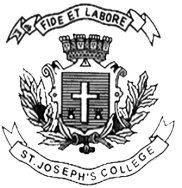 ST. JOSEPH’S COLLEGE (AUTONOMOUS), BENGALURU-27M.Sc. BOTANY- IV SemesterSemester Examination - April 2017BO - 0415: Microbiology (Elective Paper)Time: 2½   Hours                                                                Maximum Marks: 70This question paper has one printed page and three parts.Draw diagrams wherever necessaryPart AExplain or define any TEN of the following 					 10x2=20Sacred mushroomAnaphylaxisHypersensitivityHTSTEpitopeWood smokeAutoimmunityFermentorNatural mediaSteroidsParasporal crystalsBiopesticides Part BWrite critical notes on any FIVE of the following				 5x6=30Mycotoxins and their effects in food and food grainsSingle cell proteinBiochemistry of nitrogen fixationEtiology of Polio virus, add a note on Pulse Polio Vaccination ProgrammeBacterial food poisoningMicrobial diversity of milk and milk productsAdoptive versus innate immune reactionPart CGive a comprehensive account of any TWO of the following 		2x10=20Industrial production of penicillin. Add note on its significance in medicineDiscuss  the commercial production of biofertilizersIndustrial production of  proteases.BO-0415-B-17